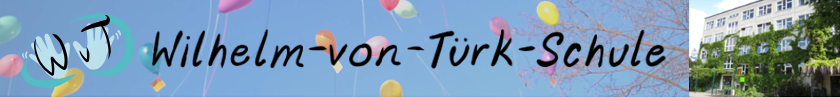 Anmeldebogen für Schüler*innen und ihre Eltern/Sorgeberechtigtezur Veranstaltung: 	„Potsdamer SchülerInnentreffen“ 
am Donnerstag, 30. März 2023(Hinweis: Sie können direkt im Word-Dokument Felder durch Anklicken ankreuzen    und reinschreiben. Anschließend Dokument speichern und als E-Mail an beratungsstelle@tuerkschule.de oder ausdrucken und Fax an 0331-2897041 )Schüler*in   Schüler*in   Name, VornameWohnort/LandkreisSchuleKlasse/SchulartKlasse:    	 Grundschule     Oberschule     Gesamtschule    Gymnasium   LehrkräfteKlassenleiter*in: Sonderpädagoge: Angaben zur Hörschädigung Innenohrschwerhörigkeit    Schallleitungsschwerhörigkeit    AVWS Hörgeräte         Cochlea-Implantat            FM-/RF-Anlage                        Hin- und Rückfahrt fährt selbstständig zum Veranstaltungsort und nach Hause wird gebracht und abgeholt                                               Eltern/Sorgeberechtigte  Eltern/Sorgeberechtigte  Name, Vorname           2.   Teilnahme      Nein                        KontaktAnmerkungen/Hinweise